Добрый день, ребята и родители!Мы продолжаем осваивать искусство общения.Для начала, я предлагаю создать себе комфортные условия для занятия.Нужно убрать все помехи (прикрыть дверь, предупредить, что будете заняты, сесть удобно и правильно)Настройтесь на работу. Для этого повторите нашу нейрогимнастику, чтобы заработал наш головной мозгНастройте своё настроение: похвалите себя (можно мысленно) за что-нибудь и придумайте, что приятного вы сделаете после нашего занятия.А теперь – начинаем.Вспомните, пожалуйста, наше предыдущее занятие и разговор Львёнка и Черепахи из мультфильма. Вот этот отрывок. Попробуйте прочитать его вслух с сердитым настроением, изображая то Львёнка, то Черепаху.А потом Львёнок спел:Только я всё сижу…А Черепаха спела: Только я всё лежуОни недовольно посмотрели друг на друга и вместе закончили:И на солнышко гляжу!Черепаха: И всё-таки надо петь лежу! Это же я придумала!Львёнок: А как же я буду петь лежу, если я сижу?Черепаха: А ты ляг, и тогда всё будет по правде. Ты будешь лежать и петь: «Только я всё лежу!»Львёнок: А я не люблю лежать, – сказал Львёнок. – Я люблю бегать. Ну, в крайнем случае – сидеть!Черепаха: Но ты же лежал, когда подкрался ко мне!Львёнок: Я лежал, только чтобы подслушать песню, – сказал Львёнок. – Я лежу только в особенных случаях.Черепаха: Ну, а как ты спишь? Сидя, что ли? – спросила Черепаха.Львёнок: Нет, сплю я лёжа. Но когда я сплю, я же не пою!Черепаха: А ты представь себе, что ты спишь и поёшь!..Я думаю, что вы поняли, если бы Львёнок и Черепаха разговаривали друг с другом сердито, они могли бы и поссориться. И никакого веселья, пения радостной песни, а потом катания у них бы не случилось.Но наши герои были настроены по-доброму друг к другу и смогли договориться.А теперь ответьте на несколько вопросов:В чём они были не согласны? Как вы думаете, почему они хотели петь по-разному?Есть ли в этом разногласии правый и неправый?Можно ли было решить этот вопрос мирно?Как вы думаете, а серьёзная ли была проблема, из-за которой у Львёнка и Черепахи произошёл спор? Думаю, вы правильно ответили, что проблема петь песню сидя или лёжа совсем несерьёзная. Это может стать поводом для ссоры, только если захотеть и настроиться на ссору.Но сегодня мы поговорим о таких ситуациях, когда мы можем быть не согласны, быть против того, что нам предлагают. И да, иногда нам очень трудно выразить своё несогласие и свой отказ.Вспомните и назовите, пожалуйста, такие ситуации.А вот ситуации из жизни ребят. Знакомы?Диалог мальчиков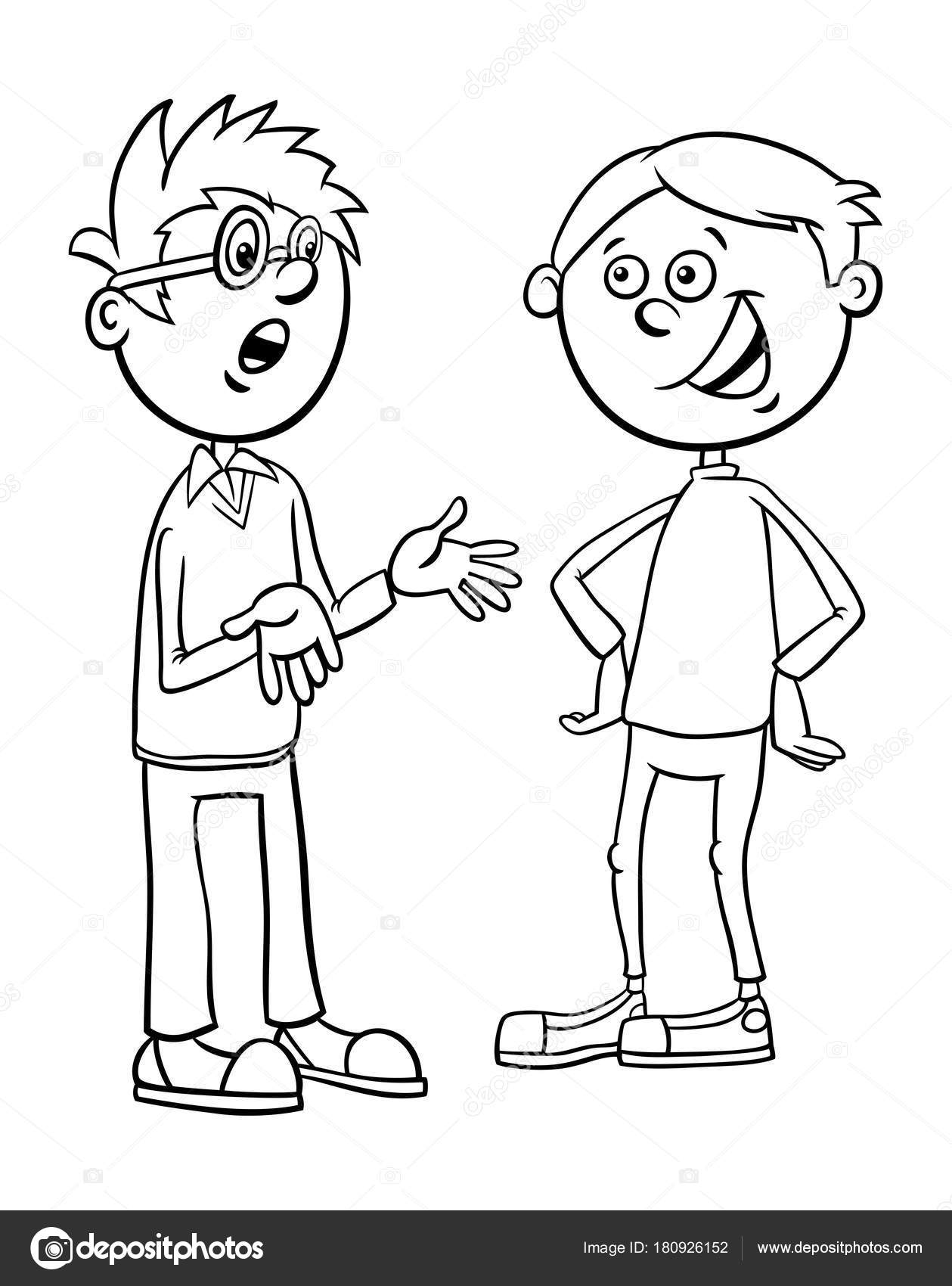 Дима: На компьютере играть пойдешь?Витя: Надо бабушке помогать, я вчера еще обещал, она старенькая.Дима: Завтра поможешь, пойдем!Витя: Я сегодня обещал, она ждать будет.Дима: Очень интересная игра, на один день выпросил. Зря не идешь.Витя молчит, не зная, что сказать.Диалог девочек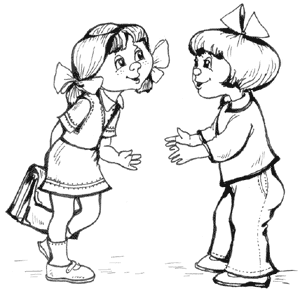 Таня: Пойдем ко мне поиграем и посмотрим мультики?Даша: Ой, нет, я не могу!Таня: Почему? Пойдём!Даша: У меня уроки не готовы.Таня: Ну и что? Потом сделаешь уроки.Даша: Мама не разрешает долго играть, а я уже играла.Таня: А ты не говори, что играла.Даша: Мама придет с работы, уроки проверит, а они не готовы.Таня не знает, что еще предложить.Наверняка такие ситуации вам знакомы.А в ком из ребят вы узнали себя? Действительно, нам иногда приходится выбирать между тем, что хочется и тем, что нам нужно сделать.Как вы думаете, когда мы становимся сильнее и можем уважать себя за свой выбор и даже гордиться собой?Представьте себя в роли Вити из диалога мальчиков или в роли Даши из диалога девочек и попробуйте отказаться от соблазнительных предложений поиграть. Какие слова вы можете использовать?Помните, чем более мы убеждены в своей правоте, чем больше мы себя уважаем, тем увереннее мы сможем сказать «Нет» и отказаться. При этом, если мы объясним свой отказ, никто на нас не обидится. Друг точно не обидится и поймёт. Наше занятие завершается. Но к теме «Как суметь сказать «НЕТ» мы ещё вернёмся.Напоследок, смело назовите своё имя и своё качество, которым вы гордитесь. Не забудьте порадовать себя за проделанную работу (об этом мы договорились в начале занятия).